Liceul Tehnologic T.F.,,Anghel Saligny’’ – Simeria                                                  Prof. Cosma Teodora                                                                              Numele elevului ...................................Test inițial – semestrul al II – leaClasa a XI – a A, profilul umanSe acordă 4 puncte din oficiu.1p - 1)  The truth value of the sentence  p: ,,’’ is  (T) (F).1p - 2)  Trei băieți au împreună 30 de bile. Dacă Ben îi dă lui Chen 5 bile, Chen îi dă lui Anh 4 bile                                       și Anh îi dă lui Ben 2 bile, atunci toți băieții vor avea același număr de bile. Câte bile avea                 Anh inițial ?               A) 8   ; B) 9   ; C) 11   ; D) 12   ; E) 13.  1,50p - 3) În figura Fig. 1, de mai jos, aria . Cât este aria triunghiului  ?             A)    ; B) 2  ; C) 5   ; D) 4   ; E) .  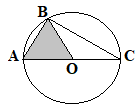 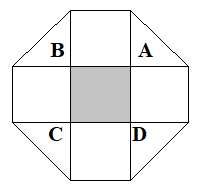                                                                   Fig. 1                                Fig. 21,50p - 4) În figura Fig. 2, de mai sus, pătratul ABCD are aria 1 Toată suprafața figurii are:             A) 5   ; B) 6  ; C) 7   ; D) 8   ; E) 9.  1p - 5) Literele cuvântului MISSISSIPPI au fost rearanjate, după o regulă și s-a obținut              cuvântul PSISIMISSPI. Ce cuvânt se obține dacă se rearanjează literele cuvântului              KILIMANJARO după aceeași regulă ?             A) ANJAMKILIOR   ; B) RLIIMKOJNAA   ; C) JANAMKILIRO   ;              D) ANMAIKOLIRJ   ; E) RAONJMILIKA.Notă: Toate subiectele sunt obligatorii. Timpul de lucru este de 40 - 45 minute.